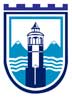 LOGO E ORGANIZATËS BARTËSE TË PROJEKTIT DEKLARATË PËR PËRSHTATSHMËRIUnë,poshtë i nënshkruari(Emri, mbiemri dhe adresa e përfaqësuesit)Përfaqësues i(Emri dhe adresa e organizatës)Konfirmoj se jam përfaqësues ligjor i subjektit që është i regjistruar në Maqedoni dhe se Unë ose organizata e theksuar më lartë:Nuk janë në gjendje bankroti ose falimentimi,Nuk ka pagesë në formë të borxhit dhe e njëjta është e ndaluar me vendim gjyqësor, që rezulton në humbje totale ose të pjesshme të të drejtave tona për të menaxhuar dhe për ta përdorur pronën tonë,Nuk jemi subjekt i procedurës gjyqësore kundër nesh, duke përfshirë urdhra  të ndërprerje të pagesës që mund të çojnë në falimentim ose që mund të shkaktojnë humbje totale ose të pjesshme të të drejtave tona për të menaxhuar dhe për ta përdorur pronën tonë,Nuk jemi dënuar me një vendim efektiv për kundërvajtje ose shkelje në lidhje me sjelljen në vendin e punës,Nuk kemi qenë fajtor për ndonjë gabim serioz në sjelljen profesionale,Nuk kemi humbur një detyrim për ta paguar për sigurimet sociale ose tatim,Nuk kemi qenë fajtor për dhënien e informacioneve të rremë në raport me punën profesionale,Nuk kemi qenë fajtorë për shkelje të detyrimeve kontraktuale.DEKLARATA E DHËNË:__________, __/__/20__.							__________(vendi,data)							(emër dhe mbiemër,nënshkrim,vulë)NË PRANI TË:	__________, __/__/20__.	__________(vendi,data)							(emër dhe mbiemër,nënshkrim,vulë)